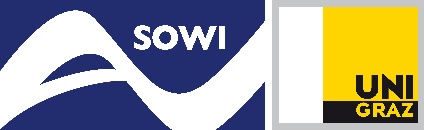 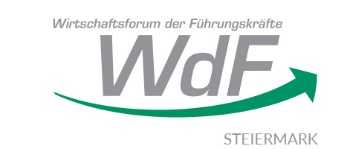 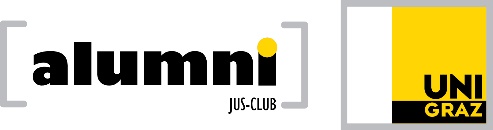 
Univ.-Prof. DDr. Christoph Grabenwarter
Präsident des Verfassungsgerichtshofes
Die österreichische Wirtschaftsverfassung im Spiegel des VerfassungsgerichtshofesSehr geehrte Damen und Herren,wir laden Sie sehr herzlich zum Vortrag am 26. März 2020 um 18:30 Uhr ins Meerscheinschlössl der Universität Graz ein. Herr Univ.-Prof. DDr. Christoph Grabenwarter, Präsident des Verfassungsgerichtshofes spricht über „Die österreichische Wirtschaftsverfassung im Spiegel des Verfassungsgerichtshofes"Der Verfassungsgerichtshof hat in den vergangenen Jahrzehnten in seiner Rechtsprechung insbesondere zu den wirtschaftlichen Grundrechten Rahmenbedingungen zur österreichischen Wirtschaftsverfassung formuliert. Präsident Grabenwarter wird in seinem Vortrag auf einige wichtige Linien in der Rechtsprechung des Verfassungsgerichtshofes eingehen und dabei auch die Frage des Investorenschutzes beleuchten.

Christoph GRABENWARTER
geboren am 4. August 1966 in Bruck/Mur; Schulbesuch in Graz, 1984 Reifeprüfung an der Höheren Internatsschule des Bundes Graz-Liebenau; Studium der Rechtswissenschaften (1988 Mag. jur.; 1991 Dr. jur.) und der Handelswissenschaft (1989 Mag. rer.soc.oec., 1994 Dr. rer.soc.oec.) in Wien; 1988 bis 1997 Universitätsassistent an der Universität Wien; 1991 Sekretariat der Europäischen Kommission für Menschenrechte, Straßburg; 1994 bis 1995 Stipendiat der Max-Planck-Gesellschaft am Max-Planck-Institut für Ausländisches Öffentliches Recht und Völkerrecht, Heidelberg; 1997 Habilitation; 1997 bis 1999 Gastprofessor an der Universität Linz; 1999 bis 2002 Universitätsprofessor für Öffentliches Recht an der Universität Bonn; 2002 bis 2008 Universitätsprofessor an der Universität Graz; seit 2008 Universitätsprofessor für Öffentliches Recht, Wirtschaftsrecht und Völkerrecht an der Wirtschaftsuniversität Wien; 2001 bis 2005 Mitglied des Bundeskommunikationssenates; seit 2006 österreichisches Mitglied der Venedig-Kommission des Europarates; seit 2005 Mitglied des Verfassungsgerichtshofes; 2018 bis Februar 2020 Vizepräsident sowie seit Februar 2020 Präsident des Verfassungsgerichtshofes.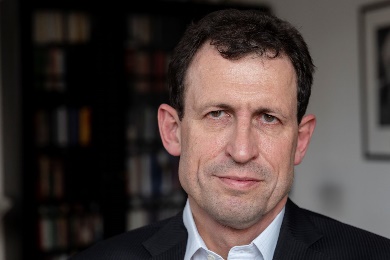 Datum: 		Donnerstag, 26. März 2020, 18.30 Uhr, Einlass ab 18.00 Uhr
Ort: 		Meerscheinschlössl der Uni Graz, Mozartgasse 3, 8010 Graz
Veranstalter: 	SOWI-AV in Kooperation mit WdF-Steiermark und JUS-Club des alumni UNI graz
Anmeldung: 	sowi-av@uni-graz.at
Anmeldeschluss: 19. März 2020Wir freuen uns auf Ihr Kommen und bitten um verbindliche Anmeldung bis 19.3.2020 an 
sowi-av@uni-graz.at.Mit freundlichen GrüßenKoR Mag. Volker Pichler	Dipl. Ing. Christian Kehrer	MMag. Dr. Wolfgang Schleifer (SOWI-AV)	  		(WdF-Steiermark)		(JUS-Club)